Zápis z metodického dneTéma: Odstraňování bariér v životě lidí s duševním onemocněním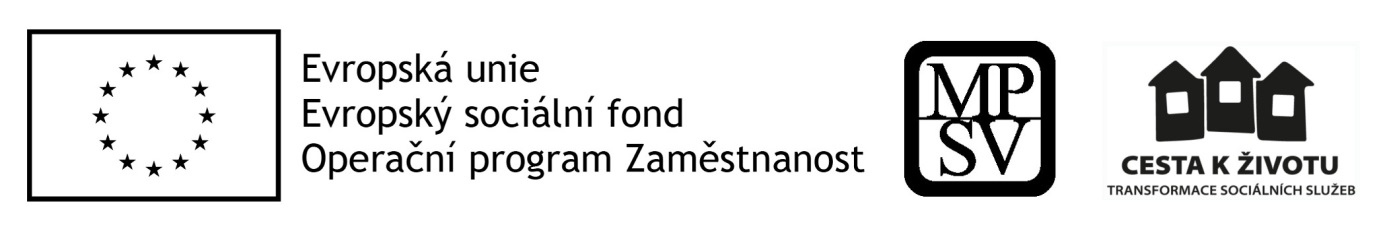 Termín:  28. 11. 2017Rozsah: 10:15 – 15:15Místo konání:  SANIT, s.r.o., 28. října 165, Ostrava 709 001) Úvod (J. Mach)uvítání účastníkůpředstavení projektupředstavení tématu (obecné)představení řečníků2) Úvod do problematiky duševního onemocnění (Kristýna Jurášová, Mana, o.p.s)Co je duševní zdraví? Ve společnosti je duševní zdraví oproti fyzickému zdraví opomíjené. Je potřeba o duši pečovat (udržování sociálních kontaktů s blízkými, dodržování režimu dne, nebýt ve stresu).Bariéry v komunikaci: lidé o duševním onemocnění nemluví a bojí se obrátit na odborníkyOdlišné vnímání duševního a fyzického onemocnění ve společnostiSchizofrenie:= závažné duševní onemocnění, schizoafektivní poruchaPřevážně mladý věk (období dospívání, začátek mezi 17-24 let)Nastupuje pozvolna (pomalu se stupňuje, blízcí často nepoznají, co se děje)Příčiny: dědičné (v těhotenství)faktory okolí (během dospívání)Schizofrenii způsobují biochemické reakce v mozku a orgánové změny. Ty vyvolávají špatnou selektivitu vnímání (mozek vnímá všechny vjemy a nedokáže je třídit). Projevy: nefunguje selektivní vnímání, zhoršená motorika, slyší hlasy, které nejsou skutečné, horší zvládání stresu, přecitlivělost, …Schizofrenici si myslí, že v této situaci jsou jen oni. Domnívají se, že okolní lidé jejich pocitům nerozumí. Každý schizofrenik se liší, dva schizofrenici nemají stejné příznaky (soubor příznaků se vyvíjí s pacientem po celý jeho život).Bipolární poruchy: Střídá se mánie (zrychlení, nespí, plní energie, někdy nebezpeční pro sebe a své okolí) a deprese (nevidí smysl života, do ničeho se jim nechce), „maniodepresivní stavy“Klienti s bipolární poruchou jsou radši v depresi, protože vnímají, že mánie ubližuje jim a někdy i jejich blízkým. Projevy mánie má každý klient jiné (výřečnost, sázení peněz, nakupování, …)Těžké nastavení léků, aby pacientovi vyhovovalyČlověku s bipolární poruchou by měli ostatní naslouchat a nesnažit se ho zaškatulkovat.Poruchy osobnosti:= porucha povahy, nelze léčit léky (ty pouze mírní projevy)Chováním způsobeným poruchou osobnosti ztěžují tito lidé ostatním lidem, zejména svým blízkým a rodině.Účinná je terapie (např.: kognitivně behaviorální přístupy), terapie je možná individuálně, skupinová terapie se nedoporučujeOtázka z publika: Jak jednat s lidmi s duševním onemocněním?Odpověď: Například u schizofreniků se nedoporučuje odporovat a vyvracet to, co říkají. Osoba, která mluví se schizofrenikem, mu musí naslouchat a naladit se na to, co prožívá. Pokud například slyší hlasy, které nejsou reálné, můžeme mu říct, že tyto hlasy neslyšíme, ale může nám popsat, co slyší on. Pravidlem je nepracovat s lidmi v atace. Vždy musíme počkat, až ataka skončí a poté pracovat i s rodinou.Důležitá je víra v to, že se dá něco změnit. 3) Bariéry z pohledu osob s duševním onemocněním (Břetislav Košťál, Studio 27)Stigmatizace ze strany médií (ukazují lidi s duševním onemocněním jako blázny, co ubližují ostatním lidem) -> strach ze strany veřejnostiHranice mezi nebezpečnou atakou (je potřeba hospitalizace) a rozčilením (uvolněním emocí)Problém se zaměstnáváním osob s duševním onemocněním. Tito lidé potřebují na práci ten pravý čas, kdy se cítí dobře a jsou schopni pracovat. V zaměstnání jim může pomoci klouzavá pracovní doba (mohou udělat práci tehdy, když na ni mají sílu), úkolová činnost nebo práce na částečný úvazek. Současný trend jsou asistenti, kteří doprovázejí člověka s duševním onemocněním na pracoviště. Metoda care = protějšek je brán jako partner, on sám je nejlepší expert na své onemocnění (posílit silné stránky, podpora samostatnosti, doptávat se, opakovat, shrnovat)4) Zásady komunikace s lidmi s duševním onemocněním (Tomáš Rezek, Centrum pro rozvoj péče o duševní zdraví)Krátký test publika na zjištění vlivu prvního dojmu: Lidé z publika mají odpovídat na otázky ohledně prvního dojmu z řečníka.Kolik je mi let? Kočka nebo pes?Hory nebo moře?Káva nebo čaj?Město nebo vesnice?Normální nebo duševně nemocný?…Efekt pořadí neboli EFEKT PRVNÍHO DOJMU je tendence vnímat dřívější informace silněji než informace pozdější a tendence vnímat později získané informace ve světle dříve získaných informací. Na prvním dojmu se podílí: prvních 10 sekund, předsudky, stereotypy a haló efekt (ukládání těch informací, které jsou silněji emotivní). S prvním dojmem se dá pracovat. Chybovost pozorování nezáleží jen na pozorovateli, ale i na pozorované osobě.Při komunikaci je důležitá EMPATIE a VŠÍMAVOSTMusíme objevovat, kde má člověk silné stránky.Otázka od řečníka na publikum: Jaké jsou odlišnosti v komunikaci s normálním člověkem a duševně nemocným?SrozumitelnostTermíny/odborný rázTón hlasuRychlostKlidnostZaměřit se na potřebyRepentanceNaslouchání/ověřováníAkcentV komunikaci s duševně nemocným člověkem NEPOTŘEBUJEME nic jiného než v komunikaci s normálním člověkem.Potřeby člověka s duševním onemocněním v různých fázích:Akutní fáze: potřeba pomoci zvenčí, vedení k základním návykům (základní úkoly), pokračování v dosavadních činnostech, dodržování léčebného procesu, udržování víry ve zlepšení stavu, doprovázení profesionálemNásledná fáze: dezorientován, terapie (otevírají se témata, která ho dostala do akutní fáze), nacházení nových fungujících modelů (stydí se za své chování, neví jak se chovat k ostatním), opětovné posilování sebedůvěry, nejsilnějším prvkem pomoci je mezilidský vztahFáze recovery = návrat do normálního života: hope (naděje)opportunity (příležitost) control (kontrola nad nemocí nemocného)recovery (uzdravovávání - líže si rány, znovuobjevování důvodů k životu)Video o komunikaci (k nalezení na youtube kanále Centra pro rozvoj péče o duševní zdraví)https://www.youtube.com/channel/UCvmuDcrfAtlZ7tKt2oNFJXwKomunikace má být užitečná, respektující a krásnáKomunikace je umění sdělovat, naslouchat a mlčetProcenta složení komunikace:Informace - verbální (7%) x emoce - neverbální (55%) -> 11 minut za 24 hodinSlovní zásoba:Aktivní x pasivníDenotace x konotaceEgocentrická x sociocentrickáOtevřené otázky x uzavřené otázkyProxemika:Proxemický tanec (doba, než najdou dva lidé, kteří spolu mluví, mezi sebou vzdálenost, která oběma vyhovuje)Prostředí setkáníNerozptylujOtázka od řečníka do publika: Čeho se bojíte v komunikaci s duševně nemocným klientem?Že ho vyprovokuji. Že mu neporozumím.Mám strach, aby porozuměl, co mu říkám.Mám strach, aby to dobře dopadlo.Shrnutí komunikace s duševně nemocným člověkem: dovednost naslouchání, čtení projevů chování, reakce na okamžitou situaciDoporučené knihy k této tématice: Putování s černým psem (líčí pocity lidí života s depresí), Kam jdou lidé s nemocnou duší (životní příběhy lidí, české)5) Život s duševní nemocí (Břetislav Košťál, Studio 27)Vyprávění osobního příběhu člověka s duševním onemocněnímOtázka od Jiřího Macha na řečníka: Co ti nejvíce pomohlo? Odpověď: Empatický přístup, svoboda rozhodování, partnerský přístup, lidský přístup.6) Podpora života lidí s duševním onemocněním v přirozeném prostředí (Kristýna Jurášová – Mana,  o.p.s, Břetislav Košťál-Studio 27, Tomáš Rezek-Centrum pro rozvoj péče o duševní zdraví)Kristýna Jurášová-Mana  o.p.s: Máme projekt na zaměstnávání osob s duševním onemocněním (mohou si udělat rekvalifikaci, hledáme vhodné zaměstnavatele a pracujeme s nimi)Zaměstnáváme peer konzultanty. Ti mají zkušenost s duševním onemocněním a sdílí své zkušenosti s klienty a pracovníky.Uvažujeme o napojení na metodiku care.Do budoucna bychom chtěli zrealizovat mobilní výjezdní tým.Tomáš Rezek - Centrum pro rozvoj péče o duševní zdraví:Centrum pro rozvoj péče o duševní zdraví se zabývá vzdělávánímZaměstnáváme peer konzultanty